 ALL INCLUSIVE CONCEPTION HOTEL “PERLA” 4*/ SEASON 2024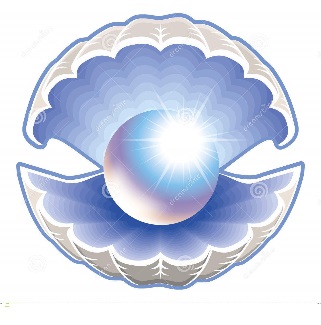 SERVICESTIMEBreakfast time + Late riser continental breakfast07:30-10:00 / 10.30Lunch time + show cooking 12:30-14:30Dinner time + show cooking18:00-21:00Vegetarian menu: pasta, vegetable stew, risotto, fries and seafood,for lunch and dinnerChildren's mealfor lunch and dinnerAfternoon buffet – hot and cold snacks sandwiches, burgers, pizza, seasonal fruits, pastry, Ice cream15.00-17:00Drinks – Certain Bulgarian brands:Local alcoholic drinks, Local draft beer, local draft wine (red and white), 11.00-23.00 Local soft drinks and juices, table water7.30-23.00Alcoholic cocktails (from inclusive beverages) 11.00-23.00Sport and entertainment:Outdoor swimming pool, gym, free umbrellas and sun loungers by the pools availability09.00-18.00Sport: gym, aqua gymnastic, darts , water polo and other activitiesAccording to the animation programAnimation program - activity and entertainment program, evening shows – 6 times per weekAccording to the animation programKid's animation - daytime entertainment program for children: mini club /4 -12 years/ Mini Disco in the evening – – 6 times per weekAccording to the animation program20.00-20.30Free WIFI access24 hNote: the use of some of facilities depends on the weatherBaby cot Free of charge, upon   request